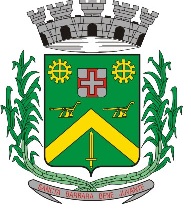 REQUERIMENTO Nº 224/2017Requer ao Poder Executivo Municipal informações a respeito Velório Municipal Berto lira, conforme especifica.                 Excelentíssimo Senhor Prefeito Municipal,                  Nos termos do Art. 107, VIII do Regimento Interno desta Casa de Leis, dirijo-me a Vossa Excelência para requerer informações complementares a respeito das recentes obras realizadas no Velório Municipal “Berto Lira”.	Considerando-se que o Velório Municipal (Berto Lira) passou por reforma total á pouco tempo.	Considerando-se que a empresa prestadora do serviço de reforma, mesmo sendo como doadora, fica responsável pela obra após o seu término.	Considerando-se que a noticia veiculada pelas redes sociais e pelos órgãos de imprensa da cidade e região, onde se vê o velório após a sua reforma, totalmente alagado pela chuva, causando transtorno aos familiares na despedida de seus entes queridos. 	Considerando-se que o custo da nova reforma, para solucionar os problemas de alagamento e infiltração no velório, não recaia aos cofres públicos, ou seja, que a população não pague por uma obra (reforma) mal executada.                 Faz-se necessário o esclarecimento de várias questões e informações aqui requisitadas.                Dessa forma requeiro:	I - Copia do edital de licitação para a reforma do prédio do Velório Municipal “Berto Lira”, reforma essa feita pela Construtora Sega. 	II - Copia do “Termo de Doação”, da Construtora Sega para a reforma do prédio do Velório Municipal “Berto Lira”.                   III - Copia do contrato com a Construtora Sega para a reforma do prédio do Velório Municipal “Berto Lira“.                  IV - Copia do Edital de “Chamamento Público“ para a reforma do prédio do Velório “Berto Lira”.                 Requeiro também informações sobre as questões:                 V - Como foi realizado o cronograma financeiro da obra em questão?                 VI - Qual foi o custo total da obra?                 VII - A obra foi fiscalizada pela Secretaria de Obras do Município?                 VIII - Quem foi o responsável pela obra?                  IX – Existiu por parte do Corpo de Bombeiros, o Alvará para a liberação da obra, caso positivo, favor enviar cópia do laudo e Alvará, caso negativo, detalhar os motivos.       Plenário “Dr. Tancredo Neves”, em 16 de Fevereiro de 2017.Paulo Cesar MonaroPaulo Monaro                                       -Vereador Líder Solidariedade-